						Załącznik nr 5GI.271.1.6.2024.WK		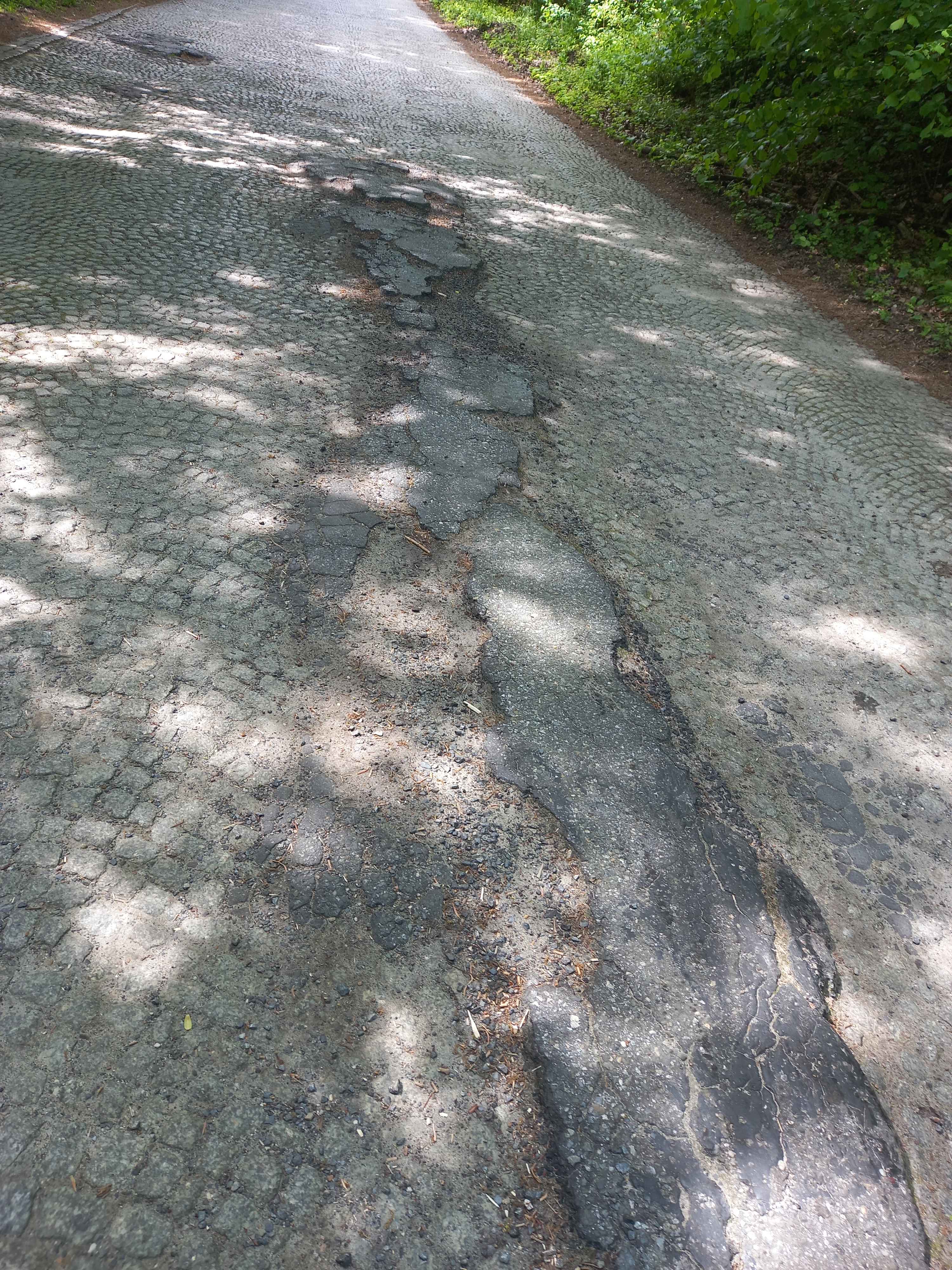 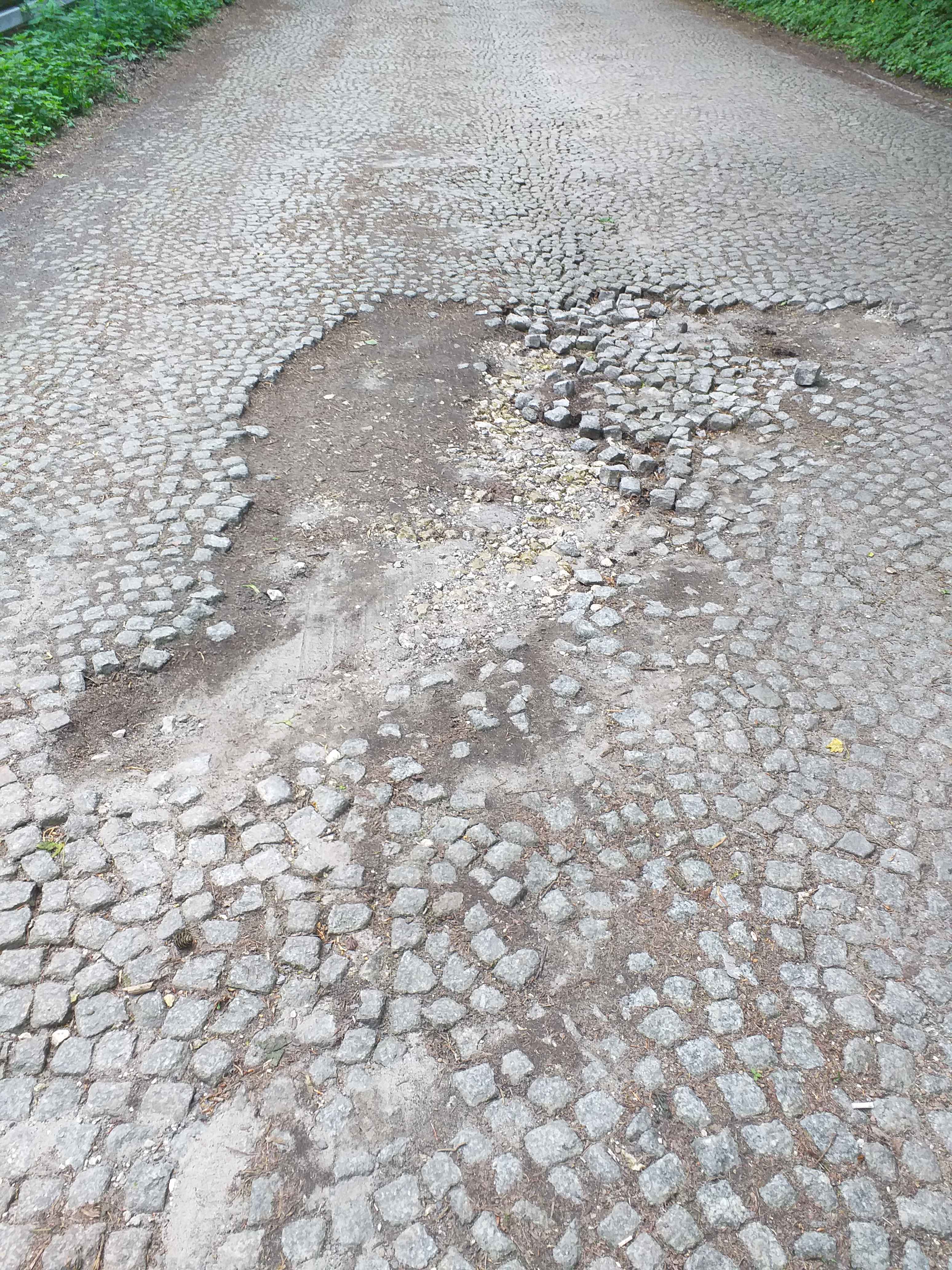 